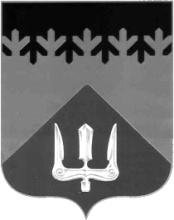 СОВЕТ ДЕПУТАТОВВОЛХОВСКОГО МУНИЦИПАЛЬНОГО РАЙОНА ЛЕНИНГРАДСКОЙ ОБЛАСТИРЕШЕНИЕот 24 декабря 2020 года                                                                                      № 76В соответствии с решением Совета депутатов Волховского муниципального района от 24 декабря 2020 года № 72 «О районном бюджете Волховского муниципального района Ленинградской области на 2021 год и плановый период 2022-2023 годов», в целях регулирования вопросов оплаты труда лица, замещающего муниципальную должность, Совет депутатов Волховского муниципального района Ленинградской области решил:1. Установить с 1 сентября 2021 года должностной оклад главы Волховского муниципального района Ленинградской области в размере 47547 рублей. 2.  Признать утратившим силу решение Совета депутатов Волховского муниципального района от 23 декабря 2019 года № 45 «Об установлении размера должностного оклада главы Волховского муниципального района Ленинградской области» с 1 сентября 2021 года.  3. Настоящее решение вступает в силу со дня его принятия.4. Контроль за исполнением настоящего решения возложить на постоянную депутатскую комиссию по бюджету и налогам, по вопросам местного самоуправления, законности, правопорядка и депутатской этики.ГлаваВолховского муниципального районаЛенинградской области                                                                         Кафорин С.А.Об установлении размера должностного оклада главы Волховского муниципального района Ленинградской области